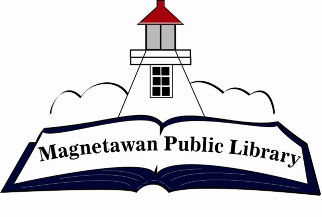 Magnetawan Public LibraryAgendaTuesday, October 24, 2023Call to orderApproval of agendaApproval of last meeting minutesDeclaration of Conflict of InterestNew Business5.1 – Resignation received for board member Angela Dunnett and Vice Chair Barbara Stewart5.2 – Appoint Acting Chair  Sec 14(4) Public Libraries Act5.3 – Appoint a member for signing authorityBusiness ArisingChair Report – see attachedLibrarian Report – see attachedAnnouncements and inquiries by a Board memberUnfinished/Ongoing Business10.1 – Budget Report10.2 – Policy Completion10.3 – Appoint Fundraising Ad Hoc CommitteeQuestion period for publicClosed session12.1 – Labour relations or employee negotiations            Sec 16 (4) (d) Public Library ActNext meeting will be held at 7:00pm on Tuesday, November 28, 2023Adjournment